Periodeplan for Sølepytten  September –November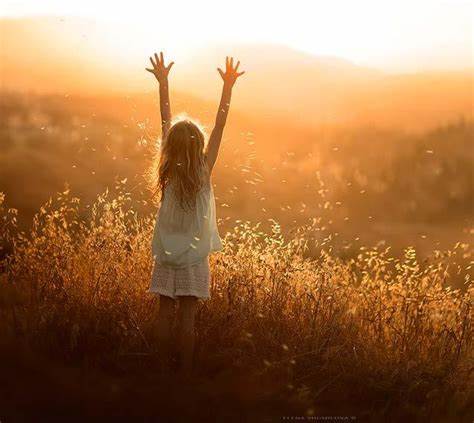 Tema: Livsmestring og helse/ bærekraftig utviklingHei alle foreldre på Sølepytten. Nå er barnehageåret godt i gang og det er tid for årets første periodeplan. Denne planen varer fra september til november, og inneholder temaene livsmestring og helse, bærekraftig utvikling og forut. Mål i forhold til livsmestring og helse:Barna skal:Oppleve å ha like muligheter i barnehagen – uavhengig av kjønn, funksjonsevne, språk, etnisitet osv.Oppleve trivsel, livsglede, mestring og følelsen av å bety noe for andre.Utvikle gode verdier og holdninger til seg selv og andre samt akseptere ulikheterOppøve det å mestre motstand og kunne håndtere utfordringer.Utvikle et bevisst forhold til retten om å bestemme over egen kropp og ha respekt for andre sine grenserUtvikle grunnlag for matglede og sunne matvaner gjennom deltakelse i matlaging og måltiderOppleve allsidig fysisk aktivitet, bevegelsesglede og motorisk utviklingUtvikle grunnleggende forståelse for egne grenser og en handlingsberedskap for å kunne si fra dersom disse blir brutt.Vi på Sølepytten er fortsatt i en tilvenningsfase. Det er ikke alle barna som har startet i barnehagen enda, og flere av de som har begynt er ikke helt trygge enda. På bakgrunn av det vil fokuset vårt denne perioden i forhold til livsmestring og helse, være å jobbe med rutiner i hverdagen for å skape trygghet. Vi vil jobbe med at alle barna skal finne plassen sin i gruppen, og at de skal få den omsorgen og tryggheten som skal til for at de skal trives og vokse. Det er kun hvis tryggheten er på plass at vi kan bidra til livsmestring og god helse. Av aktiviteter vil vi etter hvert ha litt maleaktiviteter og ellers ha fokus på lek og samspill.Målene våre i forhold til bærekraftig utvikling:Barna skal:Gis en grunnleggende forståelse for at dagens handlinger kan ha konsekvenser for fremtiden – lokalt og globaltOppøve grunnleggende ferdigheter, kunnskaper og gode holdninger til sortering, resirkulering, gjenbruk og komposteringGjennom ulike aktiviteter gis muligheten til å oppøve en grunnleggende forståelse for samspillet i naturen/bærekraftig utviklingOpparbeide grunnleggende kunnskaper, ferdigheter og holdninger til å ta vare på naturen som vi ferdes i.Utvikle en grunnleggende kunnskap om verden rundt oss, oppøve kritisk tenkning og vise solidaritet med dem som ikke har de mulighetene som vi har i NorgeI forhold til temaet bærekraftig utvikling kommer vi til å samle på emballasje som er tom, så barna kan få se at det kan brukes om igjen. Når vi etter hvert skal gå på tur kommer vi innimellom til å plukke med oss boss vi finner på veien, så barna kan se at det ikke hører hjemme i naturen. Det aller viktigste vi skal gjøre i forhold til bærekraftig utvikling er å vise barna at det er gøy å være ute og at det er mye vi kan høre og se når vi er ute på tur, og ikke minst at det er gøy å være ute i naturen.Forut kommer vi til å ha ekstra fokus på i ukene før FN- dagen, med et eget forut opplegg. Det kommer også til å være en markering i forbindelse med FN- dagen der dere foreldre blir invitert. Dette kommer det mer informasjon om når det nærmer seg. 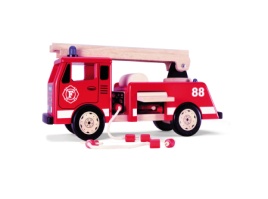 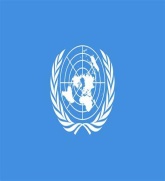 I uke 38 har vi brannvernuke, der vi øver på hva vi skal gjøre når brannalarmen går. Da blir det flere brannøvelser, både øvelser som vi vet om på forhånd og øvelser som vi ikke er forberedt på. Vi gleder oss til en spennende høst med mange nye barn og foreldre, og ser frem til et godt samarbeid med dere.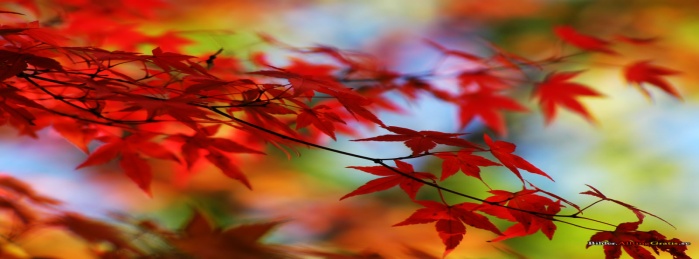 Er det noe dere lurer på, så er det bare til å ta kontakt med en av oss på Sølepytten. Hilsen Julie, Trude, Ingri, Audun og Bente.